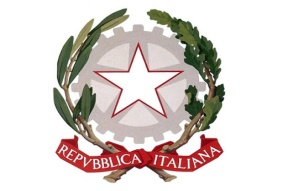 MINISTERO DELL’ISTRUZIONE           ISTITUTO COMPRENSIVO  SCUOLA DELL’INFANZIA, PRIMARIA E SECONDARIA DI PRIMO GRADOVILLONGO – FORESTO SPARSO – GANDOSSOVia A. Volta, 1 - 24060 VILLONGO (BG) - C.F.95118490168 035 927200 e-mail: bgic891004@istruzione.it  - pec: bgic891004@pec.istruzione.itSito Internet: www.icvillongo.edu.itAL DIRIGENTE SCOLASTICODELL’I.C.VillongoOggetto: Dichiarazione disponibilità ore eccedenti l’orario d’obbligo settimanale previsto da contratto.Il/La sottoscritto/a ______________________________ docente di ______________________ (cl. di conc. ___________) per n. _________ ore settimanali,  presso codesto Istituto, □ con contratto a tempo indeterminato□ con contratto a tempo determinato  □ e completamento cattedra presso l’Istituto ________________________________________ per n. ______ ore settimanaliDichiara□ a norma di quanto previsto, la propria disponibilità a prestare servizio di insegnamento in eccedenza all’orario d’obbligo per la materia ________________________ (cl. di conc. ___________) per n. ________ ore;□ di essere consapevole che, in caso di cattedra di 24 ore, potrebbe non essere garantito il giorno libero.Firma _________________________________